Pielikums Nr.1Viesuļi 1, Alojas pagasts, kadastra numurs 6627 003 0403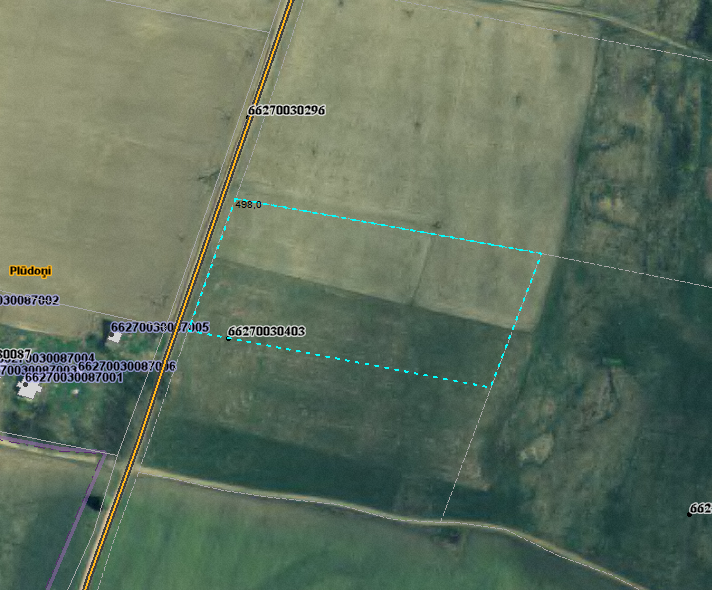 Sagatavoja: G.Meļķe-Kažoka